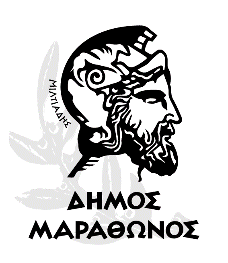 ΕΛΛΗΝΙΚΗ ΔΗΜΟΚΡΑΤΙΑ                                                     	Νέα Μάκρη, 15 Ιουλίου 2020   ΝΟΜΟΣ ΑΤΤΙΚΗΣ    Αρ. Μισθωτηρίου: 35/20 
ΔΗΜΟΣ ΜΑΡΑΘΩΝΟΣΔΙΕΥΘΥΝΣΗ ΟΙΚΟΝΟΜΙΚΩΝ ΥΠΗΡΕΣΙΩΝ                                       ID 6558758ΤΜΗΜΑ ΕΣΟΔΩΝ ΚΑΙ ΠΕΡΙΟΥΣΙΑΣ ΜΙΣΘΩΤΗΡΙΟ   ΣΥΜΒΟΛΑΙΟ
Στη Νέα Μάκρη, σήμερα την 15 η  του μήνα Ιουλίου του έτους 2020 οι παρακάτω υπογράφοντες, ήτοι :α) Ο Ευαγγελόπουλος Νικόλαος, Αντιδήμαρχος Μαραθώνος, ενεργών υπό την ιδιότητά του ως νόμιμος εκπρόσωπος του Δήμου Μαραθώνος, καλούμενος στο εξής Α΄ Συμβαλλόμενος,β) Η Αναπληρώτρια Προϊσταμένη της Κτηματικής Υπηρεσίας Αθηνών-Ανατολικής Αττικής, Βουδούρη Βασιλική, ενεργούσα υπό την ιδιότητά της ως νόμιμη εκπρόσωπος του Ελληνικού Δημοσίου, καλούμενη στο εξής Β΄ Συμβαλλόμενος  καιγ) Ο Αλέξανδρος Μωραΐτης του Δημητρίου, κάτοικος Χολαργού Αττικής, επί οδού Ροδάνθης  αρ. 31, με ΑΔΤ ΑΙ 583150 και αριθμό φορολογικού μητρώου 150505449, καλούμενος στο εξής  Γ΄ Συμβαλλόμενος ή υπέρ ου η παραχώρηση της χρήσης, συμφωνήσαμε τα παρακάτω:Ο Α΄ Συμβαλλόμενος, λαμβάνοντας υπόψη:1. Τις διατάξεις του Ν. 2971/2001 (285Α΄), όπως τροποποιήθηκε και ισχύει μέχρι σήμερα, και ιδίως τα άρθρα 13 και 15 αυτού2. Τις διατάξεις της  υπ’αρ. 47458 ΕΞ 2020 / 15-05-2020 (ΦΕΚ 1864/τ.Β΄/15-05-2020) Κοινής Υπουργικής Απόφασης των Υπουργών Οικονομικών - Εσωτερικών - Περιβάλλοντος και Ενέργειας «περί καθορισμού όρων, προϋποθέσεων, τεχνικών θεμάτων, αναγκαίων λεπτομερειών και διαδικασίας για την παραχώρηση απλής χρήσης αιγιαλού, παραλίας, όχθης και παρόχθιας ζώνης μεγάλων λιμνών και πλεύσιμων ποταμών», όπως τροποποιήθηκε και ισχύει με την υπ’αρ. 56468 ΕΞ 2020 (ΦΕΚ 2198/5-6-20) όμοια κοινή υπουργική απόφαση3.Την από 29-06-2020 Υπεύθυνη Δήλωση του Μωραΐτη Αλέξανδρου περί μη πρόθεσης διεκδίκησης ομορότητας κατά τα έτη 2020-20224. Την 496/20 απόφαση Αντιδημάρχου  για διακήρυξη δημοπρασίας.5. Το από 10-7-20  Πρακτικό Κατακύρωσης της Δημοπρασίας 6. Την υπ’αρ. 169/20 απόφαση της Οικονομικής Επιτροπής του Δήμου Μαραθώνα με την οποία κατακυρώθηκε η παραχώρηση της απλής χρήσης αιγιαλού, εμβαδού 129,37 τ.μ. , στη θέση Συνεταιρισμού Δικαστικών Υπαλλήλων στο Γ΄ Συμβαλλόμενο7. Το υπ'αρ. ΥΠΠΟΑ / ΓΔΑΠΚ / ΕΦΑΑΝΑΤ / ΤΠΚΑΜ / 361671 / 254509 / 8349 / 4183 / 13-07-2020 έγγραφο του Τμήματος Προϊστορικών και Κλασικών Αρχαιοτήτων και Μουσείων του Υπουργείου Πολιτισμού και Αθλητισμού8. Το με ημερομηνία σύνταξης 17-06-2020 απόσπασμα ορθοφωτοχάρτη από την εφαρμογή «Ελεύθερη Θέαση Ορθοφωτοχαρτών» της ΕΚΧΑ ΑΕ, θεωρημένο από το μηχανικό του Δήμου Γεωργίου Κολοβού όπου αποτυπώνεται ο κοινόχρηστος χώρος του αιγιαλού που παραχωρείται  9. Το υπ΄αρ. Θ 4511034/4676/14-7-2020 διπλότυπο είσπραξης της Δ.Ο.Υ. Παλλήνης 10. Το υπ’αρ. 11552/14-7-20 διπλότυπο είσπραξης του Δήμου Μαραθώνα11. Την έναρξη δραστηριότητας στη ΔΟΥ Παλλήνης12. Την υπ'αρ...................Φορολογική Ενημερότητα13. Την υπ'αρ. ................... Δημοτική ΕνημερότηταΠαραχωρείΣτο  Γ’  Συμβαλλόμενο Αλέξανδρο Μωραΐτη, με αντάλλαγμα, για το χρονικό διάστημα από σήμερα έως και την 31/12/2022  την απλή χρήση τμήματος αιγιαλού, για την τοποθέτηση ομπρελοξαπλωστρών,  έκτασης εμβαδού 129,37 τ.μ., που βρίσκεται στη θέση Συνεταιρισμού Δικαστικών Υπαλλήλων στην περιοχή «Ριζάρι» του Δήμου Μαραθώνος, όπως αυτή αποτυπώνεται στο συνημμένο στο παρόν απόσπασμα ορθοφωτοχάρτη από την εφαρμογή «Ελεύθερη Θέαση Ορθοφωτοχαρτών » της ΕΚΧΑ ΑΕ, θεωρημένο και ελεγμένο στις 17-06-2020, από τον  μηχανικό του Δήμου Μαραθώνα Γ. Κολοβό και ορίζεται από τα κάτωθι σημεία:                     ΟΜΠΡΕΛΕΣ- ΞΑΠΛΩΣΤΡΕΣΕΜΒΑΔΟΝ 129,37 τ.μ.ΟΡΟΙ ΚΑΙ ΠΡΟΫΠΟΘΕΣΕΙΣ ΤΗΣ ΠΑΡΑΧΩΡΗΣΗΣ1) Ο παραχωρούμενος χώρος αποτυπώνεται με ακριβείς συντεταγμένες ΕΓΣΑ 87 στο συνημμένο στο παρόν απόσπασμα ορθοφωτοχάρτη από την εφαρμογή «Ελεύθερη Θέαση Ορθοφωτοχαρτών » της ΕΚΧΑ Α.Ε.  2) Το συνολικό αντάλλαγμα για το χρονικό διάστημα της παραχώρησης, ήτοι για τα έτη 2020-2022, ανέρχεται στο ποσό των 7.7762,2 € για την τοποθέτηση ομπρελοξαπλωστρών. Αναλυτικά για κάθε έτος παραχώρησης, το αντάλλαγμα ορίζεται ως εξής:1.293,70 €  για  τo έτος 2020    3.234,25 €  για  τo έτος 20213.234,25 €  για  τo έτος 2022Για το έτος 2020, σε εφαρμογή των διατάξεων της ΚΥΑ 47458 ΕΞ 2020 / 15-05-2020, το ύψος του επιτευχθέντος ανταλλάγματος (1.293,70 €), πλέον χαρτοσήμου και ΟΓΑ, αποδίδεται κατά 30% στο Δημόσιο (388,11 €) και έχει ήδη καταβληθεί από τον υπερού η παραχώρηση με το υπ'αρ. Θ 4511034/4676/14-7-2020.  Διπλότυπο Είσπραξης της ΔΥΟ Παλλήνης , και κατά 70% στο Δήμο Μαραθώνος (905,59 €), σε τρεις ισόποσες δόσεις, της πρώτης ήδη καταβληθείσας με το υπ' αρ. 11552/14-7-20 Διπλότυπο Είσπραξης του Δήμου Μαραθώνος, και των υπολοίπων ισόποσων μέχρι 31-08-2020 (2η δόση) και 30-09-2020 (3η δόση) αντιστοίχως.
Για το δεύτερο έτος, το επιτευχθέν αντάλλαγμα (3.234,25 €), πλέον χαρτοσήμου και ΟΓΑ, καταβάλλεται ως εξής: το ποσοστό (40%) υπέρ του Δημοσίου (1.293,70 €) στο σύνολό του μέχρι 31-3-2021 και το ποσοστό (60%) υπέρ του Δήμου Μαραθώνος (1.940,55 €) σε τρεις ισόποσες  δόσεις ως εξής: η πρώτη δόση μέχρι 31-03-2021, η δεύτερη δόση μέχρι 30-04-2021 και η τρίτη μέχρι 31-05-2021.Για το τρίτο έτος, το επιτευχθέν αντάλλαγμα (3.234,25 €), πλέον χαρτοσήμου και ΟΓΑ, καταβάλλεται ως εξής: το ποσοστό (40%) υπέρ του Δημοσίου (1.293,70 €) στο σύνολό του μέχρι 31-3-2022, και το ποσοστό  (60%) υπέρ του Δήμου Μαραθώνος(1.940,55 €)  σε τρεις ισόποσες  δόσεις ως εξής : η πρώτη δόση μέχρι 31-03-2022, η δεύτερη δόση μέχρι 30-04-2022 και η τρίτη μέχρι 31-05-2022.Σε περίπτωση μη εμπρόθεσμης καταβολής, με ευθύνη του ενδιαφερομένου, έστω και μιας δόσης η σύμβαση παραχώρησης παύει να ισχύει και λαμβάνονται όλα τα προβλεπόμενα από την κείμενη νομοθεσία μέτρα προστασίας (άρθρο 27 του ν. 2971/ 2001, όπως τροποποιήθηκε με τις διατάξεις του άρθρου 39 του ν. 4607/2019).3) Η μίσθωση του χώρου ισχύει από την υπογραφή του παρόντος και λήγει στις 31-12-2022, οπότε ο μισθωτής υποχρεούται να εγκαταλείψει το μίσθιο, παραδίδοντάς το στην αρχική του κατάσταση. Μετά το τέλος της χρήσης (λήξη της συμβατικής σχέσης) οι κοινόχρηστοι χώροι θα πρέπει να επανέρχονται στην αρχική τους κατάσταση, αφαιρουμένων όλων των ειδών που έχουν τοποθετηθεί κατά τη χρήση.4) Η ανάπτυξη των ομπρελών, ξαπλωστρών και των τραπεζοκαθισμάτων σύμφωνα με τις παραγράφους 4 και 5 του άρθρου 13 του ν. 2971/2001, όπως ισχύει, μπορεί να καλύπτει μέχρι το πενήντα τοις εκατό (50%) του παραχωρούμενου χώρου, με τρόπο ώστε να εξασφαλίζεται η ελεύθερη πρόσβαση του κοινού κάθετα και παράλληλα προς τη θάλασσα και η ύπαρξη ελεύθερης ζώνης από την ακτογραμμή πλάτους τουλάχιστον πέντε (5) μέτρων.5) Με την επιφύλαξη των διατάξεων των παραγράφων 5 (γ) και 5(δ) του άρθρου 13 του ν. 2971/2001, όπως ισχύει, ο υπερού δεν επιτρέπεται να μεταβιβάσει ολικά ή μερικά το δικαίωμα του σε άλλον ή να συνάψει οποιαδήποτε σχέση γι’ αυτό με ή χωρίς αντάλλαγμα, που να αφορά την έκταση που του παραχωρήθηκε.6) Απαγορεύεται οποιαδήποτε επέμβαση που αλλοιώνει τη φυσική μορφολογία και τα βιοτικά στοιχεία των χώρων αιγιαλού, παραλίας, όχθης και παρόχθιας ζώνης, μεγάλων λιμνών και πλεύσιμων ποταμών, καθώς και τον κοινόχρηστο χαρακτήρα αυτών. 7) Ο μισθωτής οφείλει να μεριμνά για τον καθημερινό καθαρισμό του κοινόχρηστου χώρου, την αισθητική του χώρου της ακτής και του περιβάλλοντος χώρου, καθώς επίσης να μεριμνά για τη λήψη μέτρων για την ασφάλεια των λουομένων και των διερχομένων στον παραχωρούμενο χώρο.8) Ο μισθωτής οφείλει να τηρεί όλες τις τεχνικές προδιαγραφές και τα αναφερόμενα στο ΠΑΡΑΡΤΗΜΑ 3 «ΤΕΧΝΙΚΕΣ ΠΡΟΔΙΑΓΡΑΦΕΣ ΚΑΤΑΣΚΕΥΩΝ - ΔΙΑΜΟΡΦΩΣΕΩΝ ΓΙΑ ΑΠΛΗ ΧΡΗΣΗ ΕΝΤΟΣ ΑΙΓΙΑΛΟΥ ΠΑΡΑΛΙΑΣ - ΠΕΡΙΟΡΙΣΜΟΙ - ΣΥΣΤΑΣΕΙΣ» της προαναφερόμενης ΚΥΑ.9) Ο μισθωτής υπόκειται στους όρους και τις προϋποθέσεις της Κ.Υ.Α. 47458 ΕΞ 2020 / 15-05-2020 (ΦΕΚ 1864/τ.Β΄/15-05-2020) «περί καθορισμού όρων, προϋποθέσεων, τεχνικών θεμάτων, αναγκαίων λεπτομερειών και διαδικασίας για την παραχώρηση απλής χρήσης αιγιαλού, παραλίας, όχθης και παρόχθιας ζώνης μεγάλων λιμνών και πλεύσιμων ποταμών», και των παραρτημάτων αυτής, όπως τροποποιήθηκε και ισχύει με την υπ’αρ. 56468 ΕΞ 2020 (ΦΕΚ 2198/5-6-20) όμοια κοινή υπουργική απόφαση και του Ν. 2971/2001 (ΦΕΚ 285/τ.Α'), όπως σήμερα ισχύει, έστω και αν δεν αναφέρονται στο κείμενο του παρόντος συμφωνητικού.10) Ο μισθωτής οφείλει να τηρεί τα αναφερόμενα (όρους και προϋποθέσεις) στο υπ’αρ. ΥΠΠΟΑ / ΓΔΑΠΚ / ΕΦΑΑΝΑΤ / ΤΠΚΑΜ / 361671 / 254509 / 8349 / 4183 / 13-07-2020 έγγραφο του Τμήματος Προϊστορικών και Κλασικών Αρχαιοτήτων και Μπουσείων του Υπουργείου Πολιτισμού και Αθλητισμού.11) Για τις μισθώσεις έκτασης αιγιαλού και παραλίας για το έτος 2020, στο πλαίσιο προστασίας των πολιτών από την πανδημία, ισχύουν οι διατάξεις της αριθμ. Δ1α/ ΓΠ.οικ.30603/15.5.2020 κοινής απόφασης των Υπουργών Οικονομικών, Ανάπτυξης και Επενδύσεων, Προστασίας του Πολίτη, Παιδείας και Θρησκευμάτων, Εργασίας και Κοινωνικών Υποθέσεων, Υγείας και Εσωτερικών με θέμα «Κανόνες τήρησης αποστάσεων σε οργανωμένες ιδιωτικές και μη, παραλίες στο σύνολο της επικράτειας, προς περιορισμό της διασποράς του κωρονοϊού Covid-19» (Β' 1861) ή της εκάστοτε σχετικής ισχύουσας κοινής υπουργικής απόφασης για τα μέτρα αντιμετώπισης της πανδημίας.12) Σε περίπτωση διαπίστωσης παραβάσεως των όρων της ΚΥΑ 47458 ΕΞ 2020 / 15-05-2020 (ΦΕΚ 1864/τ.Β΄/15-05-2020), όπως τροποποιήθηκε και ισχύει, καθώς και εν γένει της νομοθεσίας περί αιγιαλού και παραλίας ν. 2971/2001 (Α΄ 285), όπως έχει τροποποιηθεί και ισχύει, ανεξάρτητα από το καθορισθέν αντάλλαγμα, επιβάλλονται και όλα τα μέτρα προστασίας και οι κυρώσεις του άρθρου 15 της ανωτέρω ΚΥΑ.ΠΙΝΑΚΑΣ ΣΥΝΗΜΜΕΝΩΝ1.Το υπ'αρ. Θ 4511034/4676/14-7-2020   διπλότυπο  είσπραξης της Δ.Ο.Υ Παλλήνης2. Το υπ'αρ.  11552/14-7-20  διπλότυπο είσπραξης του Δήμου Μαραθώνα3. Το με ημερομηνία σύνταξης 17-06-2020 απόσπασμα ορθοφωτοχάρτη από την εφαρμογή «Ελεύθερη Θέαση Ορθοφωτοχαρτών» της ΕΚΧΑ ΑΕ, όπου αποτυπώνεται ο κοινόχρηστος χώρος του αιγιαλού που παραχωρείται  3.Το  υπ'αρ. ΥΠΠΟΑ / ΓΔΑΠΚ / ΕΦΑΑΝΑΤ / ΤΠΚΑΜ / 361671 / 254509 / 8349 / 4183 / 13-07-2020 έγγραφο του Τμήματος Προϊστορικών και Κλασικών Αρχαιοτήτων και Μουσείων του Υπουργείου Πολιτισμού και Αθλητισμού4. Δημοτική ενημερότητα (α.π. 10096/25-6-20 Δήμου Μαραθώνος) 5.Φορολογική ενημερότητα (α.π. 68814546/25-6-20 ΑΑΔΕ)6. Έναρξη δραστηριότητας στη ΔΟΥ Παλλήνης7. Η υπ’αρ. 169/20 απόφαση της Οικονομικής Επιτροπής του Δήμου Μαραθώνα8. Το από 10-7-20  Πρακτικό Διενέργειας  της Δημοπρασίας 					ΟΙ ΣΥΜΒΑΛΛΟΜΕΝΟΙΟ ΑΝΤΙΔΗΜΑΡΧΟΣ                               Η ΑΝΑΠΛΗΡΩΤΡΙΑ ΠΡΟΪΣΤΑΜΕΝΗ                        Ο ΥΠΕΡ ΟΥ ΟΙΚΟΝΟΜΙΚΩΝ ΚΑΙ ΔΙΑΦΑΝΕΙΑΣ            ΤΗΣ ΚΤΗΜΑΤΙΚΗΣ ΥΠΗΡΕΣΙΑΣ                      Η ΠΑΡΑΧΩΡΗΣΗ                                                                ΑΘΗΝΩΝ - ΑΝΑΤΟΛΙΚΗΣ ΑΤΤΙΚΗΣ                               ΕΓΣΑ’87ΕΓΣΑ’87A/AΧΥ0501441.434220589.601501438.784220594.192501443.224220596.273501445.774220597.824501454.874220602.735501460.884220606.186501461.014220606.287501463.914220601.988501452.784220595.86